K1 – DMilí studenti, vyplňte si následující test – opakování starověké Indie:https://forms.gle/GwNQvE21oqwmmu5KA Vzhledem k tomu, že se snad příští týden vrátíte do školy a budete tam až do vánoc, budeme mít ještě čas na probrání Číny. Proto vám prezentaci zatím neposílám. Ale až se vrátíte, než začneme probírat antické státy Řecko a Řím, budeme muset zopakovat vše, co jsme se již naučili o orientálních despociích. Můžete již začít trénovat, posílám vám takové modelové otázky, co byste si asi tak měli z této látky zapamatovat. Na prvních 31 otázek byste měli být schopni již odpovědět. Takže to zkuste do sešitu, později jako když to najdete. Nic mi nemusíte posílat, je to hlavně pro vás. Až budete ve škole, dostanete na základě těchto otázek nějaký test.Dále přikládám ještě obrázek pro vložení do sešitu – klínové písmo a hieroglyfy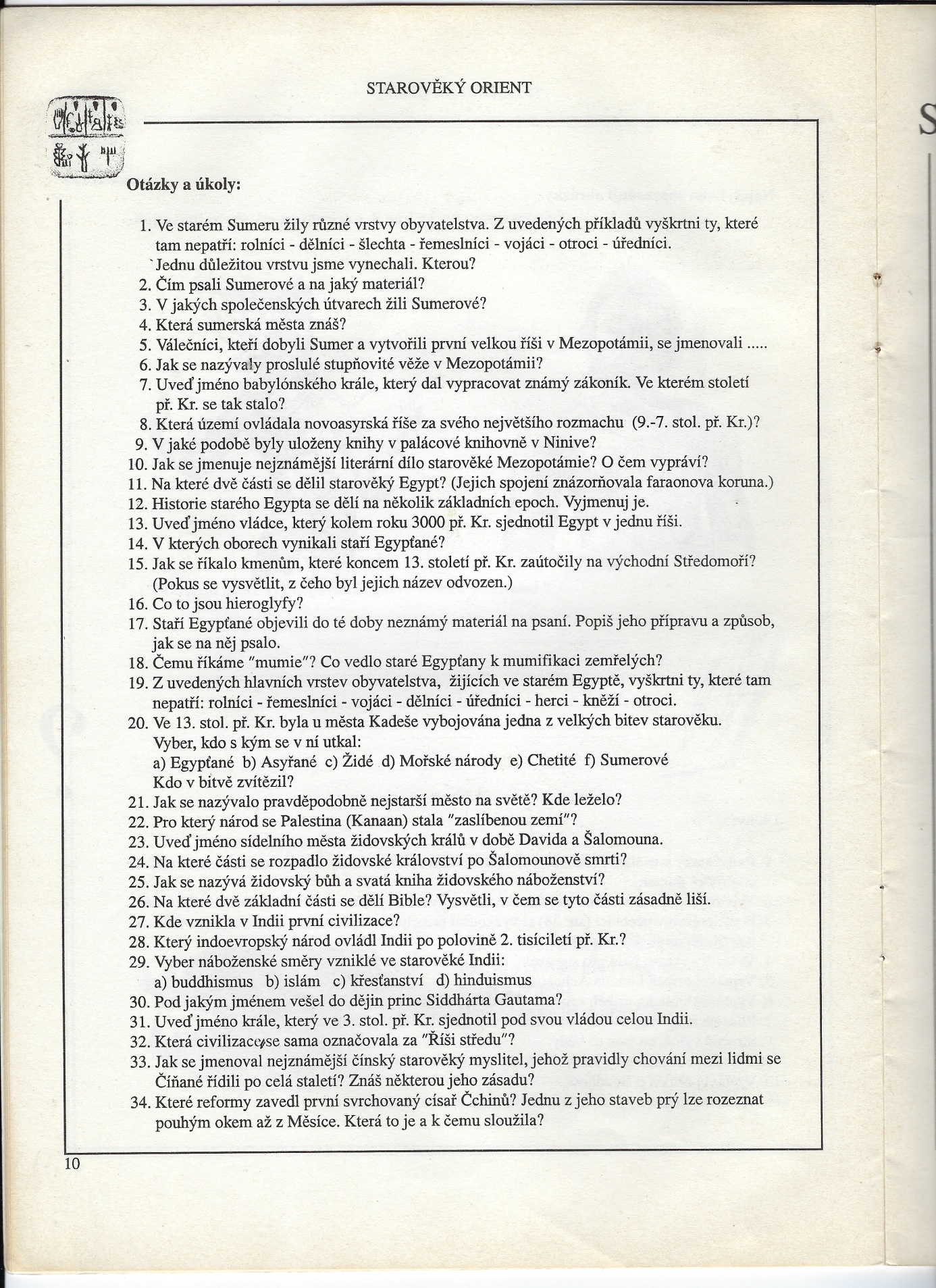 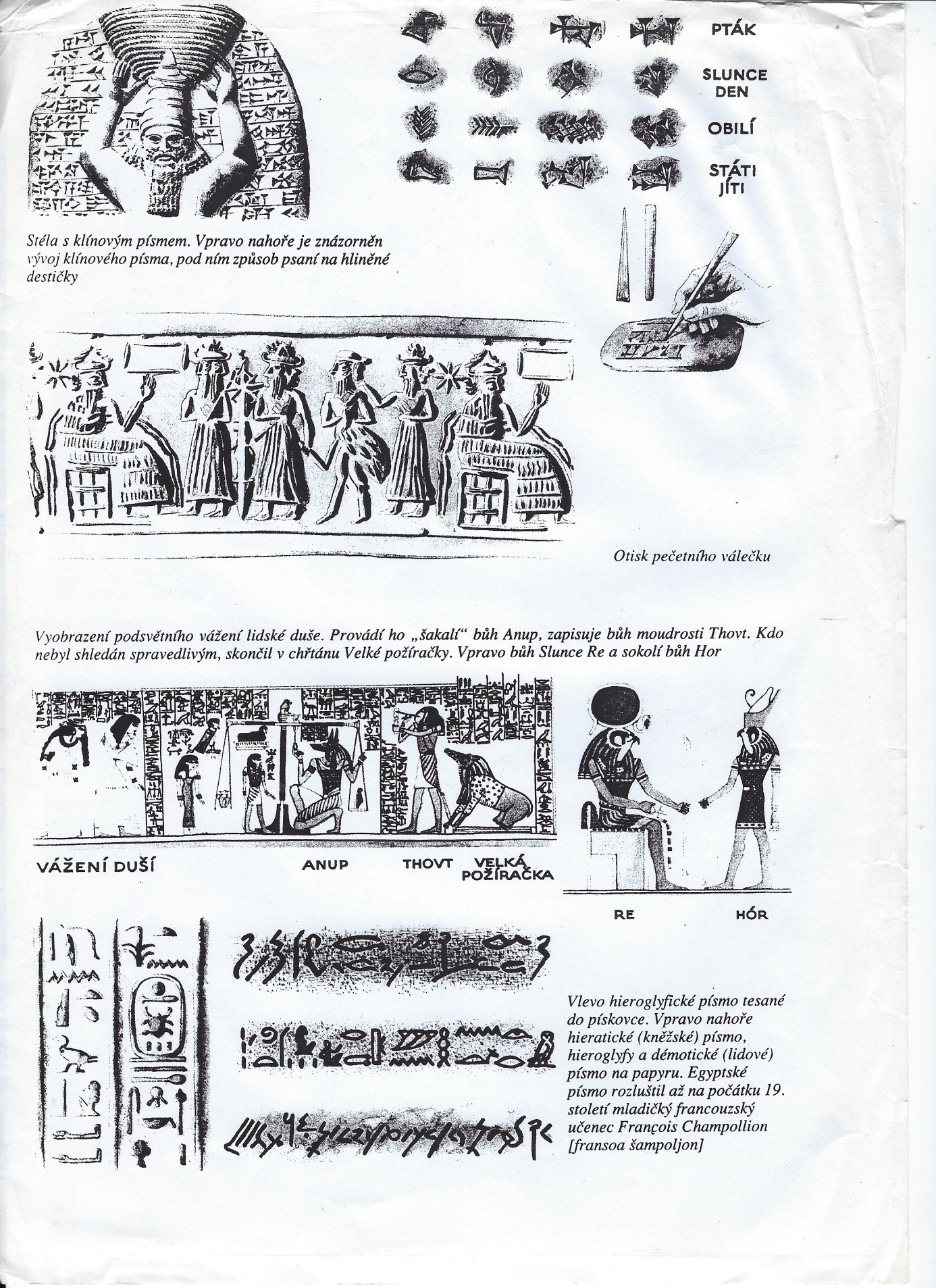 